Krásné 3. místo v projektu Senzační senior získala paní Jindřiška Faiglová, dlouholetá knihovnice z Místní knihovny ve Svatobořicích-Mistříně. Do tohoto projektu paní Faiglovou navrhla Městská knihovna Hodonín. Blahopřejeme! 
Cílem projektu SenSen (Senzační Senior), který vznikl v Nadaci Charty 77, je inspirovat seniory v jejich vlastním životě a posilovat jejich sebevědomí a sebedůvěru. Patronkou Ceny Senior roku je od jejího počátku herečka Simona Stašová.SenSen - Seznamte se s vítězi Ceny Senior roku 2020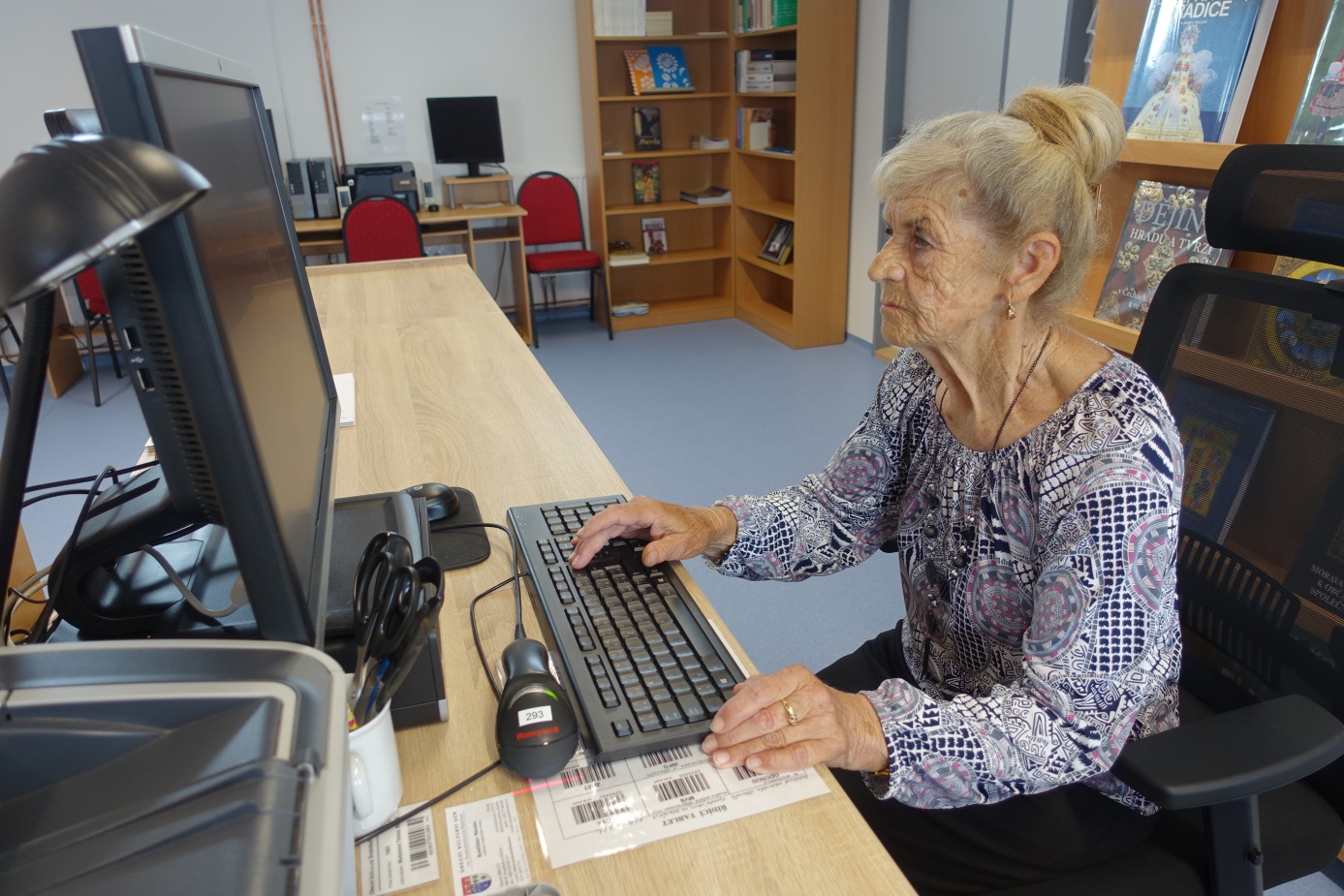 